UNIVERSIDAD NACIONAL          “José Faustino Sánchez Carrión”                    Huacho - Perú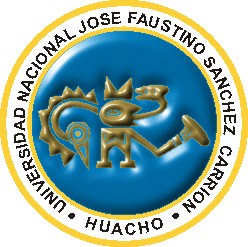 FACULTAD DE INGENIERIA INDUSTRIAL, SISTEMAS 	e INFORMÁTICAESCUELA ACADÉMICO PROFESIONAL DE INGENIERIA DE SISTEMASSÍLABO POR COMPETENCIASCURSO: COMPRENSIÓN Y REDACCIÓN DE TEXTOSDOCENTE: CANALES CHANGANAQUÍ,ALDO MANUEL.                                            2018- I                SÍLABO DE COMPRENSIÓN Y REDACCIÓN DE TEXTOSDATOS GENERALES:Código de la Asignatura	     : 			 Escuela Académica Profesional : Ingeniería IndustrialCiclo de Estudios	                : II CicloCréditos	        			    : 04Horas Semanales	                : 04 horas :  ht:02  -  hp:02Prerrequisito	                           : Lengua CastellanaPlan de Estudios	                : 09Duración 	                      	     :17 semanasSemestre Académico                   : 2018- I Docente	                                       : Ing.Canales Changanaquí,Aldo ManuelCorreo Electrónico                       : aldo6356@hotmail.com SUMILLA Y DESCRIPCIÓN DEL CURSO: Es obvio que la acción estacionaria del hombre haya facilitado la aparición del lenguaje y que los primeros actos comunicativos hayan sido los gestos, señas, gritos y balbuceos; pero en la medida de que se desarrollaba la capacidad psíquica, se haya desarrollado también la capacidad de crear signos cada vez más sofisticados. Así ya desarrollada la comunicación oral el hombre quiso trascender más allá del tiempo y crea la escritura y con la escritura nace la Historia. Actualmente el progreso de las grandes civilizaciones se deben a que el hombre usa el lenguaje articulado como instrumento de comunicación y de esta manera se requiere entonces mejorar cada vez más las capacidades comunicativas orales y escritas para tener un mejor desempeño en cualquier campo de la actividad humana.La asignatura es teórico-práctica, cuyo eje  central es el desarrollo de habilidades textuales fundamentadas en la Lingüística del texto que permitirá al futuro profesional de Ingeniería de Sistemas conocer técnicas para la producción o redacción de diversos textos en forma  clara, coherente y con corrección  ortográfica. También  conocer a la lectura como una actividad compleja en la que es posible diferenciar varios subprocesos y para comprender los contenidos de las mismas tiene que aplicar los conocimientos de las estrategias lectorasEl curso está planteado con un total de 16 semanas, en las cuales se desarrollarán 4 unidades didácticas a través de los ejes siguientes: La tipología textual y ortografía; texto y coherencia; la comprensión lectora y cohesión textual; la redacción administrativa y la macroestructura textualIII      COMPETENCIA GENERALProduce y comprende  diversos tipos de textos, teniendo en cuenta su          superestructura,  macroestructura  y microestructura, y aplicando una serie de estrategias lectoras para el desciframiento e interpretación adecuados de los textos aplicados en el aula.IV.CAPACIDADES AL FINALIZAR EL CURSOV. INDICADORES DE CAPACIDADES AL FINALIZAR EL CURSOVI.DESARROLLO DE LAS UNIDADES DIDÁCTICASMATERIALES EDUCATIVOS Y OTROS RECURSOS DIDÁCTICOS.Textos, separatas, diapositivas, papelotes, tiza, pizarra, plumones, equipos multimedia,  página web, guías, prácticas, lecturas, artículos periodísticosRecursos ElectrónicosLaptops con conexión a internet.Uso de plataforma informática con fines educativos.EVALUACIÓN.Esta tomará en cuenta la investigación formativa , además será permanente e integral y este sistema de evaluación  propone que sea  por unidad didáctica y debe responder a la evidencia de desempeño, evidencia de producto y evidencia de conocimiento.Evidencias de Conocimientos    Establecimiento de:Esquematización de conocimientos a través de la webDominio teórico de los diferentes tipos de textos.Mapa mental publicado en la web.Dominio teórico de las normas ortográficas vigentes.Mapas conceptuales elaborados en clase.Descripción de las macrorreglas textuales.Definición básica de niveles, estrategias lectoras, mecanismos de cohesión y tipos de párrafos.Discriminación de los elementos macroestructurales y caracteres de los textos administrativos y discontinuos.Evidencias de ProductosCuadros sinópticos y esquemas, mapas mentales, mapas semánticos y conceptuales sobre el texto, propiedades y tipología textual.Auto y heteroevaluación de textos escritos en base a las normas ortográficas vigentes (RAE). Redacción de tipos de textos haciendo uso de la macroestructura textual.Entrega de comentarios y conclusiones respecto a la comprensión de textos, niveles y estrategias lectoras.Entrega de comentarios y conclusiones de monografías.Elaboración de textos administrativos  y discontinuos debidamente cohesionados..Evidencias de DesempeñosUso de  propiedades textuales .Formulación de procedimientos para la identificación de las estructuras de los tipos de textos.Eficiencia en la aplicación de las normas ortográficas en textos creados.Empleo de la coherencia y  progresión temática en los textos elaboradosUso eficiente de las estrategias lectoras y de los mecanismos de cohesión en los textos .Diseña modelos de documentos administrativos.Creatividad, jerarquización e impacto visual en la elaboración de textos discontinuos PROMEDIO UDI (PUDI)= EC+ EP + EDBIBLIOGRAFÍA Y REFERENCIAS WEB.UNIDAD DIDÁCTICA I:CONCHE ZUTA, Daniel y POLO ALVARADO, José Bernardo ( 2009). Manual de Redacción y Comunicación . Fondo Editorial Cultura Peruan-Perú..BASULTO, Hilda ( 2009). Curso de redacción dinámica. México: Trillas.BOEGLIN, M (2008). Leer y redactar en la universidad, Bogotá: Cooperativa Editorial Magisterio.CASSANY, Daniel (1997).Describir el escribir, Buenos Aires: Paidós Reyes.CASSANY, Daniel (2006) .Taller de textos, España: Paidós Reyes.Ediciones Océano S.A. 1984 . El mundo de la Gramática. Barcelona – España. EVANGELISTA, Desiderio (2014) Lingüística del texto. Estrategias sintácticas para afianzar la competencia textual en la redacción. Lima. Perú: Academia EspañolaGARABITO, Maicol ( 2012 ).Manual actualizado de ortografía, Lima: Lumbreras.GATTI, Carlos y WIESSE , Jorge (1992) .Técnicas de lectura y redacción. Lenguaje científico y académico .Lima, Perú: Universidad del Pacífico. GUERRERO ,Luis (2012).Competencias, capacidades e indicadores, LimaLOUREDA, O.(2003) .Introducción a la tipología textual, Madrid  :Arco Libre.MIRANDA, Luis (2002).Introducción a la lingüística del texto. Lima, Perú: U. Ricardo Palma.NEYRA , Lidia y PACHECO, Mariluz (2008). Comprensión lectora. Lingüística textual. Lima, Perú: San Marcos.RAE (2005). Diccionario panhispánico de dudas, Bogotá: Santillana.SANTA CRUZ, Reynaldo (1997).El arte de escribir. Introducción a la narratología. Lima, Perú: Coveñas.VALLADARES, Otto (1988). Acentuación y tildación, Lima: Mantaro.VAN DIJK, Teun (1980).Texto y contexto, Madrid: Ediciones cátedra.VÁSQUEZ, Atilio (1988). Manual de ortografía, Lima Científica.Htp:// aportes.edu.ar/ lengua/ núcleo teórico/ lingüística .textual. phpwww agapea com/ introducción a la  lingüística  del texto.El texto. Propiedades textuales . Clasificaciones textuales. Comentar un texto. En: https://lenguayliteratursoto.wikispaces.com/file/view/T3+pdf.pdf. UNIDAD DIDÁCTICA II:ALVAREZ, Teodoro (2001). Textos expositivos-explicativos, España: E.O. OCTAEDRO.CARNEIRO, Miguel (2005) Manual de redacción superior. Practique y aprenda por sí mismo .Lima, Perú : San Marcos.CASSANY, Daniel (2004).Reparar la escritura. Didáctica de la corrección de lo escrito. Barcelona, España.CASSANY, Daniel ,LUNA, María y SANZ ,Gloria (2003).Enseñar lengua. Barcelona, España: Graó.JANNER, Greville (1992).Cómo hablar en público ,Bilbao: DeustoMARTÍNEZ, María (2001).Análisis del discurso y práctica pedagógica. Una propuesta para leer y escribir. Santa Fe, Argentina: Homo Sapiens.  MENDOZA  ,Antonio(1998).Tú lector .Aspectos de la interacción texto-lector en el proceso de la lectura. Barcelona , España: Octaedro.MORENO, Francisco, MARTHE, Norma y REBOLLEDO, Luis ( 2010).Cómo escribir textos académicos según APA,IEEE,MLA,VACOUVER E ICONTEC. Barranquilla, Colombia:  Universidad del Norte.RODRIGUEZ, Víctor (1995).Manual de redacción. Madrid, España: Paraninfo.SÁNCHEZ,M (2010).Hable en público, Lima: Mirbet S.A.SIFUENTES, Dante (2001). Gramática del español y competencia lingüística, Lima:  Centro de Investigación y Estudios para la Enseñanza Superior “José de la Riva A”.VAN DIJK, Teun (1986).Estructuras y funciones del discurso. México: Siglo veintiuno.Elementos de cohesión y coherencia en: http://cristinaitm.wordpress.com/clase-006FRANCO, Anabella. Coherencia y cohesión, en http://recursosparalengua.blogspot.pe/2010/02/coherencia-y-cohesión,html.Leongómez, Jaime. En torno a la Lingüística textual En:http://cvc. cervantes,es/lengua/thesaurus/pdf/-40-002-150-0 pdf. UNIDAD DIDÁCTICA III: ALCOBA, Santiago ( 2000).La expresión oral, Barcelona: Editorial Ariel ALONSO ,Jesús (1995) .La evaluación de la comprensión lectora, Buenos AiresALVARADO Z, Hernán (2004).Estrategias didácticas para la comprensión lectora, Lima: Editorial  UNMSM.AZUCENA, Martín(2007)Comprensión y composic. escrita, Madrid: Editorial, Síntesis. S.ACÁCERES, José (2007).Gramática normativa. Lima ,Perú: Edic. LiñánCARLINO, Paula (2010).Escribir, leer y aprender en la Universidad, Buenos Aires: Fondo de cultura Económica.ESCUDERO Escudero, Melchor. Lectura veloz y técnicas de estudio. Edic. Lunagraf. 2007. Huacho – Perú.GATTI, Carlos y WIESSE , Jorge (1992) .Técnicas de lectura y redacción. Lenguaje científico y académico .Lima, Perú: Universidad del PacíficoLA MADRID, Juan (1991) .Importancia vocal para la oratoria, Lima.MORENO, Francisco ( 2013) .Gramática al día. Guía con las principales novedades de RAE. Barranquilla, Colombia: Universidad del Norte.SOLÉ, Isabel (2000).Estrategias de lectura, Barcelona: GraóVÉLIZ,M(1999).Complejidad semántica y modo de discurso, Estudios filológicos.Alexopoulou,  Ángélica. Tipología textual y comprens.lectora en E/LE.En:http://www.nabrija.com/revista-lingüística/tipología-textual-y-comprensión-lectora-en-e-le.              GARCÍA ,José .El texto .Sus clases. Sus propiedades .En: :/Us file:///ers /pc/ Downloads  / 21-                texto-coherencia-cohesión.pdfhttps://es.scribd.com/.../Comprensión-de-lectura-nivel-Superiorwww.eduteca.mex.tl/imagesnew/8/8/4/5/0/Comprensión.pdfUNIDAD DIDÁCTICA IV:ÁNGELES C. César (2OO3). Monografía, investigación y elementos Lima: Editorial San MarcosÁVILA ,R.B. (2001).Metodología de la investigación ,Lima: Estudios y Ediciones R.A-CASAS, Navarro, Moisés (s/f). Redacción General, Lima: San MarcosDIAZ-BARRIGA, Frida y HERNÁNDEZ, Gerardo (2002)Estrategias docentes para un aprendizaje significativo. México. Mc Graw-Interamericana.ESPINOZA, Nemesio (s/f). Redacción para la administración pública y privada, Lima: San Marcos.LOPRETE, Carlos (1984). Redacción informativa. Buenos Aires: Plus Ultra. MARTÍN VIVALDI, Gonzalo(2003).Curso de redacción.Teoría y práctica de la composición y del estilo. Madrid, España: ThomsonSOTO, Fabio y QUELOPANA, Jaime (1986). Redacción general moderna, Lima: San Marcos.VALLADARES, Otto (1983). Redacción de documentos en la administración pública, Lima: Amaru.SOVERO, Franklin (2004). Redacción documental, Lima: Palomino.http://lenguajeadministrativo.com/caracteristicas-y-reglas-en-la-elaboración-de-un-documento-administrativo/http://www.inegi.org.mx/inegi/SPC/doc/INTERNET/Redaccion_de_Documentos_Administrativos.pdfhttp://www.usmp.edu.pe/recursoshumanos/pdf/Administrativa_Parte_II.pdf                                                                                                                     Huacho abril 2018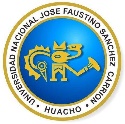                                                                   ………………………………………..                                                  Aldo Manuel Canales Changanaquí                                                                                                                      Docente del curso UNIDADESCAPACIDAD DE LA UNIDAD DIDÁCTICANOMBRE DE LA UNIDADSEMANASUNIDAD1.Atendiendo, a las diversas   necesidades comunicativas, elabora diversos tipos de textos, teniendo en cuenta la ortografía y  las propiedades textuales de coherencia, cohesión y adecuación. LENGUAJE Y COMUNICACIÓN.1, 2, 3, 4UNIDAD2Basándose en las indicaciones impartidas, elabora textos expositivos, académicos y discursivos, teniendo en cuenta su coherencia, progresión temática y el uso de las macroreglas textuales.          TEXTO     Y           COHERENCIA.5, 6, 7, 8UNIDAD3Mediante actividades motivadoras, aplica con eficiencia estrategias lectoras y utiliza adecuadamente los diversos mecanismos de cohesión textual estudiados.LA COMPRENSIÓNLECTORA9,10, 11,12UNIDAD4Con el propósito de mejorar su competencia lectora y escritural, identifica los componentes macroestructurales de los textos leídos, y elabora resúmenes y textos administrativos- discontinuos , teniendo en cuenta su organización textual y características relevantesLA EXPRESIÓN ORAL Y ESCRITA13,14, 15,16, 17N°INDICADORES DE CAPACIDADES AL FINALIZAR EL CURSO01Compara las definiciones  del texto según enfoques textuales actuales.02Distingue la superestructura que caracterizan a los tipos de textos en base a los aportes de Van Dijk. y otros.03Elabora diversos tipos de textos, teniendo en cuenta  y las propiedades de coherencia, cohesión y adecuación.04Usa  adecuadamente la ortografía  en los textos que produce.05Aplica adecuadamente las  propiedades textuales en los textos que escribe en base a criterios y ejemplos planteados06Elabora textos académicos, considerando su coherencia,   y el uso de las macroreglas textuales.07Identifica en los textos en estudio, el tema, subtemas, la progresión temática y macroreglas textuales.08Pronuncia discursos    empleando estrategias y recursos verbales y no verbales.09Adquiere hábitos de lectura oral y silenciosa según las orientaciones recibidas.10Aplica con  eficiencia las estrategias lectoras en los textos que lee.11Utiliza adecuadamente  los mecanismos de cohesión textual estudiados en los textos que redacta.12 Escribe tipos de párrafos usando correctamente los mecanismos  cohesión textual13Elabora oficios y memorandos teniendo en cuenta formatos adecuados.14Escribe textos administrativos en base  a sus características y pautas de diagramación15Identifica los componentes de la macroestructura de los textos leídos y elabora resúmenes, con  su organización textual y características relevantes16Produce textos discontinuos, valiéndose de su organización textual y otros caracteres       UNIDAD DIDÁCTICA I:   LENGUAJE Y COMUNICACIÓN.Capacidad de la Unidad Didáctica I: Atendiendo a las diversas necesidades comunicativas, elabora diversos tipos de textos, teniendo en cuenta la ortografía y las  propiedades textuales de coherencia, cohesión y adecuación.     Capacidad de la Unidad Didáctica I: Atendiendo a las diversas necesidades comunicativas, elabora diversos tipos de textos, teniendo en cuenta la ortografía y las  propiedades textuales de coherencia, cohesión y adecuación.     Capacidad de la Unidad Didáctica I: Atendiendo a las diversas necesidades comunicativas, elabora diversos tipos de textos, teniendo en cuenta la ortografía y las  propiedades textuales de coherencia, cohesión y adecuación.     Capacidad de la Unidad Didáctica I: Atendiendo a las diversas necesidades comunicativas, elabora diversos tipos de textos, teniendo en cuenta la ortografía y las  propiedades textuales de coherencia, cohesión y adecuación.     Capacidad de la Unidad Didáctica I: Atendiendo a las diversas necesidades comunicativas, elabora diversos tipos de textos, teniendo en cuenta la ortografía y las  propiedades textuales de coherencia, cohesión y adecuación.     Capacidad de la Unidad Didáctica I: Atendiendo a las diversas necesidades comunicativas, elabora diversos tipos de textos, teniendo en cuenta la ortografía y las  propiedades textuales de coherencia, cohesión y adecuación.     Capacidad de la Unidad Didáctica I: Atendiendo a las diversas necesidades comunicativas, elabora diversos tipos de textos, teniendo en cuenta la ortografía y las  propiedades textuales de coherencia, cohesión y adecuación.     Capacidad de la Unidad Didáctica I: Atendiendo a las diversas necesidades comunicativas, elabora diversos tipos de textos, teniendo en cuenta la ortografía y las  propiedades textuales de coherencia, cohesión y adecuación.     Capacidad de la Unidad Didáctica I: Atendiendo a las diversas necesidades comunicativas, elabora diversos tipos de textos, teniendo en cuenta la ortografía y las  propiedades textuales de coherencia, cohesión y adecuación.     Capacidad de la Unidad Didáctica I: Atendiendo a las diversas necesidades comunicativas, elabora diversos tipos de textos, teniendo en cuenta la ortografía y las  propiedades textuales de coherencia, cohesión y adecuación.     Capacidad de la Unidad Didáctica I: Atendiendo a las diversas necesidades comunicativas, elabora diversos tipos de textos, teniendo en cuenta la ortografía y las  propiedades textuales de coherencia, cohesión y adecuación.     Capacidad de la Unidad Didáctica I: Atendiendo a las diversas necesidades comunicativas, elabora diversos tipos de textos, teniendo en cuenta la ortografía y las  propiedades textuales de coherencia, cohesión y adecuación.     Capacidad de la Unidad Didáctica I: Atendiendo a las diversas necesidades comunicativas, elabora diversos tipos de textos, teniendo en cuenta la ortografía y las  propiedades textuales de coherencia, cohesión y adecuación.     Capacidad de la Unidad Didáctica I: Atendiendo a las diversas necesidades comunicativas, elabora diversos tipos de textos, teniendo en cuenta la ortografía y las  propiedades textuales de coherencia, cohesión y adecuación.     Capacidad de la Unidad Didáctica I: Atendiendo a las diversas necesidades comunicativas, elabora diversos tipos de textos, teniendo en cuenta la ortografía y las  propiedades textuales de coherencia, cohesión y adecuación.     Capacidad de la Unidad Didáctica I: Atendiendo a las diversas necesidades comunicativas, elabora diversos tipos de textos, teniendo en cuenta la ortografía y las  propiedades textuales de coherencia, cohesión y adecuación.     Capacidad de la Unidad Didáctica I: Atendiendo a las diversas necesidades comunicativas, elabora diversos tipos de textos, teniendo en cuenta la ortografía y las  propiedades textuales de coherencia, cohesión y adecuación.     Capacidad de la Unidad Didáctica I: Atendiendo a las diversas necesidades comunicativas, elabora diversos tipos de textos, teniendo en cuenta la ortografía y las  propiedades textuales de coherencia, cohesión y adecuación.     Capacidad de la Unidad Didáctica I: Atendiendo a las diversas necesidades comunicativas, elabora diversos tipos de textos, teniendo en cuenta la ortografía y las  propiedades textuales de coherencia, cohesión y adecuación.     Capacidad de la Unidad Didáctica I: Atendiendo a las diversas necesidades comunicativas, elabora diversos tipos de textos, teniendo en cuenta la ortografía y las  propiedades textuales de coherencia, cohesión y adecuación.     Capacidad de la Unidad Didáctica I: Atendiendo a las diversas necesidades comunicativas, elabora diversos tipos de textos, teniendo en cuenta la ortografía y las  propiedades textuales de coherencia, cohesión y adecuación.       UNIDAD DIDÁCTICA I:   LENGUAJE Y COMUNICACIÓN.SemanaSemanaContenidosContenidosContenidosContenidosContenidosContenidosContenidosContenidosContenidosEstrategia didácticaEstrategia didácticaEstrategia didácticaEstrategia didácticaEstrategia didácticaEstrategia didácticaEstrategia didácticaIndicadores de logro de la capacidadIndicadores de logro de la capacidadIndicadores de logro de la capacidad  UNIDAD DIDÁCTICA I:   LENGUAJE Y COMUNICACIÓN.SemanaSemanaCONCEPTUALCONCEPTUALCONCEPTUALPROCEDIMENTALPROCEDIMENTALPROCEDIMENTALPROCEDIMENTALACTITUDINALACTITUDINALEstrategia didácticaEstrategia didácticaEstrategia didácticaEstrategia didácticaEstrategia didácticaEstrategia didácticaEstrategia didácticaIndicadores de logro de la capacidadIndicadores de logro de la capacidadIndicadores de logro de la capacidad  UNIDAD DIDÁCTICA I:   LENGUAJE Y COMUNICACIÓN.11La lingüística textual.-oratoria.Texto: Propiedades.La lingüística textual.-oratoria.Texto: Propiedades.La lingüística textual.-oratoria.Texto: Propiedades. Identifica las propiedades de un texto. Identifica las propiedades de un texto. Identifica las propiedades de un texto. Identifica las propiedades de un texto.Valora los alcances de las propiedades del texto.Valora los alcances de las propiedades del texto.Presentación de informes sobre los resultados de un análisis grupal de la lingüística textual y las propiedades del texto.Exposición y debate de videos respecto a tipología textual, propiedades y las  estructuras de los textos estudiados.  Práctica individual en relación al uso de la ortografía.Presentación de informes sobre los resultados de un análisis grupal de la lingüística textual y las propiedades del texto.Exposición y debate de videos respecto a tipología textual, propiedades y las  estructuras de los textos estudiados.  Práctica individual en relación al uso de la ortografía.Presentación de informes sobre los resultados de un análisis grupal de la lingüística textual y las propiedades del texto.Exposición y debate de videos respecto a tipología textual, propiedades y las  estructuras de los textos estudiados.  Práctica individual en relación al uso de la ortografía.Presentación de informes sobre los resultados de un análisis grupal de la lingüística textual y las propiedades del texto.Exposición y debate de videos respecto a tipología textual, propiedades y las  estructuras de los textos estudiados.  Práctica individual en relación al uso de la ortografía.Presentación de informes sobre los resultados de un análisis grupal de la lingüística textual y las propiedades del texto.Exposición y debate de videos respecto a tipología textual, propiedades y las  estructuras de los textos estudiados.  Práctica individual en relación al uso de la ortografía.Presentación de informes sobre los resultados de un análisis grupal de la lingüística textual y las propiedades del texto.Exposición y debate de videos respecto a tipología textual, propiedades y las  estructuras de los textos estudiados.  Práctica individual en relación al uso de la ortografía.Presentación de informes sobre los resultados de un análisis grupal de la lingüística textual y las propiedades del texto.Exposición y debate de videos respecto a tipología textual, propiedades y las  estructuras de los textos estudiados.  Práctica individual en relación al uso de la ortografía.Compara las definiciones  del texto según enfoques textuales actuales.Compara las definiciones  del texto según enfoques textuales actuales.Compara las definiciones  del texto según enfoques textuales actuales.  UNIDAD DIDÁCTICA I:   LENGUAJE Y COMUNICACIÓN.22La superestructura.Tipos de textos: narrativo y descriptivo.Estructura, y elaboración.La superestructura.Tipos de textos: narrativo y descriptivo.Estructura, y elaboración.La superestructura.Tipos de textos: narrativo y descriptivo.Estructura, y elaboración.Reconoce la superestructura que caracterizan a los  tipos de textos.                                                                                                                                           Identifica las estructuras de los textos estudiados.Reconoce la superestructura que caracterizan a los  tipos de textos.                                                                                                                                           Identifica las estructuras de los textos estudiados.Reconoce la superestructura que caracterizan a los  tipos de textos.                                                                                                                                           Identifica las estructuras de los textos estudiados.Reconoce la superestructura que caracterizan a los  tipos de textos.                                                                                                                                           Identifica las estructuras de los textos estudiados.Aprecia dudas sobre la superestructura de los tipos de textos y justifica la importancia de la estructura  de los textos estudiados . Aprecia dudas sobre la superestructura de los tipos de textos y justifica la importancia de la estructura  de los textos estudiados . Presentación de informes sobre los resultados de un análisis grupal de la lingüística textual y las propiedades del texto.Exposición y debate de videos respecto a tipología textual, propiedades y las  estructuras de los textos estudiados.  Práctica individual en relación al uso de la ortografía.Presentación de informes sobre los resultados de un análisis grupal de la lingüística textual y las propiedades del texto.Exposición y debate de videos respecto a tipología textual, propiedades y las  estructuras de los textos estudiados.  Práctica individual en relación al uso de la ortografía.Presentación de informes sobre los resultados de un análisis grupal de la lingüística textual y las propiedades del texto.Exposición y debate de videos respecto a tipología textual, propiedades y las  estructuras de los textos estudiados.  Práctica individual en relación al uso de la ortografía.Presentación de informes sobre los resultados de un análisis grupal de la lingüística textual y las propiedades del texto.Exposición y debate de videos respecto a tipología textual, propiedades y las  estructuras de los textos estudiados.  Práctica individual en relación al uso de la ortografía.Presentación de informes sobre los resultados de un análisis grupal de la lingüística textual y las propiedades del texto.Exposición y debate de videos respecto a tipología textual, propiedades y las  estructuras de los textos estudiados.  Práctica individual en relación al uso de la ortografía.Presentación de informes sobre los resultados de un análisis grupal de la lingüística textual y las propiedades del texto.Exposición y debate de videos respecto a tipología textual, propiedades y las  estructuras de los textos estudiados.  Práctica individual en relación al uso de la ortografía.Presentación de informes sobre los resultados de un análisis grupal de la lingüística textual y las propiedades del texto.Exposición y debate de videos respecto a tipología textual, propiedades y las  estructuras de los textos estudiados.  Práctica individual en relación al uso de la ortografía.Distingue la superestructura que caracterizan a los tipos de textos en base a los aportes de Van Dijk. y otros.Distingue la superestructura que caracterizan a los tipos de textos en base a los aportes de Van Dijk. y otros.Distingue la superestructura que caracterizan a los tipos de textos en base a los aportes de Van Dijk. y otros.  UNIDAD DIDÁCTICA I:   LENGUAJE Y COMUNICACIÓN.33El texto argumentativo: estructura,  y elaboración. El texto argumentativo: estructura,  y elaboración. El texto argumentativo: estructura,  y elaboración. Elabora tipos de textos, teniendo en cuenta la coherencia, cohesión y adecuación.Elabora tipos de textos, teniendo en cuenta la coherencia, cohesión y adecuación.Elabora tipos de textos, teniendo en cuenta la coherencia, cohesión y adecuación.Elabora tipos de textos, teniendo en cuenta la coherencia, cohesión y adecuación..Aprecia los alcances de la coherencia, cohesión y adecuación..Aprecia los alcances de la coherencia, cohesión y adecuación.Presentación de informes sobre los resultados de un análisis grupal de la lingüística textual y las propiedades del texto.Exposición y debate de videos respecto a tipología textual, propiedades y las  estructuras de los textos estudiados.  Práctica individual en relación al uso de la ortografía.Presentación de informes sobre los resultados de un análisis grupal de la lingüística textual y las propiedades del texto.Exposición y debate de videos respecto a tipología textual, propiedades y las  estructuras de los textos estudiados.  Práctica individual en relación al uso de la ortografía.Presentación de informes sobre los resultados de un análisis grupal de la lingüística textual y las propiedades del texto.Exposición y debate de videos respecto a tipología textual, propiedades y las  estructuras de los textos estudiados.  Práctica individual en relación al uso de la ortografía.Presentación de informes sobre los resultados de un análisis grupal de la lingüística textual y las propiedades del texto.Exposición y debate de videos respecto a tipología textual, propiedades y las  estructuras de los textos estudiados.  Práctica individual en relación al uso de la ortografía.Presentación de informes sobre los resultados de un análisis grupal de la lingüística textual y las propiedades del texto.Exposición y debate de videos respecto a tipología textual, propiedades y las  estructuras de los textos estudiados.  Práctica individual en relación al uso de la ortografía.Presentación de informes sobre los resultados de un análisis grupal de la lingüística textual y las propiedades del texto.Exposición y debate de videos respecto a tipología textual, propiedades y las  estructuras de los textos estudiados.  Práctica individual en relación al uso de la ortografía.Presentación de informes sobre los resultados de un análisis grupal de la lingüística textual y las propiedades del texto.Exposición y debate de videos respecto a tipología textual, propiedades y las  estructuras de los textos estudiados.  Práctica individual en relación al uso de la ortografía.Elabora diversos tipos de textos, teniendo en cuenta   las propiedades textualesElabora diversos tipos de textos, teniendo en cuenta   las propiedades textualesElabora diversos tipos de textos, teniendo en cuenta   las propiedades textuales  UNIDAD DIDÁCTICA I:   LENGUAJE Y COMUNICACIÓN.44 Ortografía tildativa  y  puntuosintáctica. Exposición de lectura motivacional Ortografía tildativa  y  puntuosintáctica. Exposición de lectura motivacional Ortografía tildativa  y  puntuosintáctica. Exposición de lectura motivacionalUtiliza la ortografía según las normas vigentes en textos dados. Utiliza la ortografía según las normas vigentes en textos dados. Utiliza la ortografía según las normas vigentes en textos dados. Utiliza la ortografía según las normas vigentes en textos dados. Valor el adecuado uso de la ortografía.Valor el adecuado uso de la ortografía.Presentación de informes sobre los resultados de un análisis grupal de la lingüística textual y las propiedades del texto.Exposición y debate de videos respecto a tipología textual, propiedades y las  estructuras de los textos estudiados.  Práctica individual en relación al uso de la ortografía.Presentación de informes sobre los resultados de un análisis grupal de la lingüística textual y las propiedades del texto.Exposición y debate de videos respecto a tipología textual, propiedades y las  estructuras de los textos estudiados.  Práctica individual en relación al uso de la ortografía.Presentación de informes sobre los resultados de un análisis grupal de la lingüística textual y las propiedades del texto.Exposición y debate de videos respecto a tipología textual, propiedades y las  estructuras de los textos estudiados.  Práctica individual en relación al uso de la ortografía.Presentación de informes sobre los resultados de un análisis grupal de la lingüística textual y las propiedades del texto.Exposición y debate de videos respecto a tipología textual, propiedades y las  estructuras de los textos estudiados.  Práctica individual en relación al uso de la ortografía.Presentación de informes sobre los resultados de un análisis grupal de la lingüística textual y las propiedades del texto.Exposición y debate de videos respecto a tipología textual, propiedades y las  estructuras de los textos estudiados.  Práctica individual en relación al uso de la ortografía.Presentación de informes sobre los resultados de un análisis grupal de la lingüística textual y las propiedades del texto.Exposición y debate de videos respecto a tipología textual, propiedades y las  estructuras de los textos estudiados.  Práctica individual en relación al uso de la ortografía.Presentación de informes sobre los resultados de un análisis grupal de la lingüística textual y las propiedades del texto.Exposición y debate de videos respecto a tipología textual, propiedades y las  estructuras de los textos estudiados.  Práctica individual en relación al uso de la ortografía.Usa  adecuadamente la ortografía  en los textos que produce. Usa  adecuadamente la ortografía  en los textos que produce. Usa  adecuadamente la ortografía  en los textos que produce.   UNIDAD DIDÁCTICA I:   LENGUAJE Y COMUNICACIÓN.EVALUACIÓN DE LA UNIDAD DIDÁCTICAEVALUACIÓN DE LA UNIDAD DIDÁCTICAEVALUACIÓN DE LA UNIDAD DIDÁCTICAEVALUACIÓN DE LA UNIDAD DIDÁCTICAEVALUACIÓN DE LA UNIDAD DIDÁCTICAEVALUACIÓN DE LA UNIDAD DIDÁCTICAEVALUACIÓN DE LA UNIDAD DIDÁCTICAEVALUACIÓN DE LA UNIDAD DIDÁCTICAEVALUACIÓN DE LA UNIDAD DIDÁCTICAEVALUACIÓN DE LA UNIDAD DIDÁCTICAEVALUACIÓN DE LA UNIDAD DIDÁCTICAEVALUACIÓN DE LA UNIDAD DIDÁCTICAEVALUACIÓN DE LA UNIDAD DIDÁCTICAEVALUACIÓN DE LA UNIDAD DIDÁCTICAEVALUACIÓN DE LA UNIDAD DIDÁCTICAEVALUACIÓN DE LA UNIDAD DIDÁCTICAEVALUACIÓN DE LA UNIDAD DIDÁCTICAEVALUACIÓN DE LA UNIDAD DIDÁCTICAEVALUACIÓN DE LA UNIDAD DIDÁCTICAEVALUACIÓN DE LA UNIDAD DIDÁCTICAEVALUACIÓN DE LA UNIDAD DIDÁCTICA  UNIDAD DIDÁCTICA I:   LENGUAJE Y COMUNICACIÓN.Evidencia de ConocimientosEvidencia de ConocimientosEvidencia de ConocimientosEvidencia de ConocimientosEvidencia de ConocimientosEvidencia de ConocimientosEvidencia de ConocimientosEvidencia de ProductoEvidencia de ProductoEvidencia de ProductoEvidencia de ProductoEvidencia de ProductoEvidencia de ProductoEvidencia de desempeñoEvidencia de desempeñoEvidencia de desempeñoEvidencia de desempeñoEvidencia de desempeñoEvidencia de desempeñoDominio teórico de los diferentes tipos de textos y de las normas ortográficas vigentesDominio teórico de los diferentes tipos de textos y de las normas ortográficas vigentesDominio teórico de los diferentes tipos de textos y de las normas ortográficas vigentesDominio teórico de los diferentes tipos de textos y de las normas ortográficas vigentesDominio teórico de los diferentes tipos de textos y de las normas ortográficas vigentesDominio teórico de los diferentes tipos de textos y de las normas ortográficas vigentesDominio teórico de los diferentes tipos de textos y de las normas ortográficas vigentesElaboración de textos narrativos, descriptivos y argumentativos.Entrega de prácticas ortográficas desarrolladasElaboración de textos narrativos, descriptivos y argumentativos.Entrega de prácticas ortográficas desarrolladasElaboración de textos narrativos, descriptivos y argumentativos.Entrega de prácticas ortográficas desarrolladasElaboración de textos narrativos, descriptivos y argumentativos.Entrega de prácticas ortográficas desarrolladasElaboración de textos narrativos, descriptivos y argumentativos.Entrega de prácticas ortográficas desarrolladasElaboración de textos narrativos, descriptivos y argumentativos.Entrega de prácticas ortográficas desarrolladasUso de propiedades textuales.Eficiencia en la aplicación de las reglas ortográficas en textos producidos.Uso de propiedades textuales.Eficiencia en la aplicación de las reglas ortográficas en textos producidos.Uso de propiedades textuales.Eficiencia en la aplicación de las reglas ortográficas en textos producidos.Uso de propiedades textuales.Eficiencia en la aplicación de las reglas ortográficas en textos producidos.Uso de propiedades textuales.Eficiencia en la aplicación de las reglas ortográficas en textos producidos.Uso de propiedades textuales.Eficiencia en la aplicación de las reglas ortográficas en textos producidos.             UNIDAD DIDÁCTICA II: TEXTO Y COHERENCIACapacidad de la Unidad Didáctica II: Basándose  en las indicaciones impartidas, elabora textos expositivos, académicos y discursivos, teniendo en cuenta su coherencia, progresión temática y el uso de macro reglas textuales.Capacidad de la Unidad Didáctica II: Basándose  en las indicaciones impartidas, elabora textos expositivos, académicos y discursivos, teniendo en cuenta su coherencia, progresión temática y el uso de macro reglas textuales.Capacidad de la Unidad Didáctica II: Basándose  en las indicaciones impartidas, elabora textos expositivos, académicos y discursivos, teniendo en cuenta su coherencia, progresión temática y el uso de macro reglas textuales.Capacidad de la Unidad Didáctica II: Basándose  en las indicaciones impartidas, elabora textos expositivos, académicos y discursivos, teniendo en cuenta su coherencia, progresión temática y el uso de macro reglas textuales.Capacidad de la Unidad Didáctica II: Basándose  en las indicaciones impartidas, elabora textos expositivos, académicos y discursivos, teniendo en cuenta su coherencia, progresión temática y el uso de macro reglas textuales.Capacidad de la Unidad Didáctica II: Basándose  en las indicaciones impartidas, elabora textos expositivos, académicos y discursivos, teniendo en cuenta su coherencia, progresión temática y el uso de macro reglas textuales.Capacidad de la Unidad Didáctica II: Basándose  en las indicaciones impartidas, elabora textos expositivos, académicos y discursivos, teniendo en cuenta su coherencia, progresión temática y el uso de macro reglas textuales.Capacidad de la Unidad Didáctica II: Basándose  en las indicaciones impartidas, elabora textos expositivos, académicos y discursivos, teniendo en cuenta su coherencia, progresión temática y el uso de macro reglas textuales.Capacidad de la Unidad Didáctica II: Basándose  en las indicaciones impartidas, elabora textos expositivos, académicos y discursivos, teniendo en cuenta su coherencia, progresión temática y el uso de macro reglas textuales.Capacidad de la Unidad Didáctica II: Basándose  en las indicaciones impartidas, elabora textos expositivos, académicos y discursivos, teniendo en cuenta su coherencia, progresión temática y el uso de macro reglas textuales.Capacidad de la Unidad Didáctica II: Basándose  en las indicaciones impartidas, elabora textos expositivos, académicos y discursivos, teniendo en cuenta su coherencia, progresión temática y el uso de macro reglas textuales.Capacidad de la Unidad Didáctica II: Basándose  en las indicaciones impartidas, elabora textos expositivos, académicos y discursivos, teniendo en cuenta su coherencia, progresión temática y el uso de macro reglas textuales.Capacidad de la Unidad Didáctica II: Basándose  en las indicaciones impartidas, elabora textos expositivos, académicos y discursivos, teniendo en cuenta su coherencia, progresión temática y el uso de macro reglas textuales.Capacidad de la Unidad Didáctica II: Basándose  en las indicaciones impartidas, elabora textos expositivos, académicos y discursivos, teniendo en cuenta su coherencia, progresión temática y el uso de macro reglas textuales.Capacidad de la Unidad Didáctica II: Basándose  en las indicaciones impartidas, elabora textos expositivos, académicos y discursivos, teniendo en cuenta su coherencia, progresión temática y el uso de macro reglas textuales.Capacidad de la Unidad Didáctica II: Basándose  en las indicaciones impartidas, elabora textos expositivos, académicos y discursivos, teniendo en cuenta su coherencia, progresión temática y el uso de macro reglas textuales.Capacidad de la Unidad Didáctica II: Basándose  en las indicaciones impartidas, elabora textos expositivos, académicos y discursivos, teniendo en cuenta su coherencia, progresión temática y el uso de macro reglas textuales.Capacidad de la Unidad Didáctica II: Basándose  en las indicaciones impartidas, elabora textos expositivos, académicos y discursivos, teniendo en cuenta su coherencia, progresión temática y el uso de macro reglas textuales.Capacidad de la Unidad Didáctica II: Basándose  en las indicaciones impartidas, elabora textos expositivos, académicos y discursivos, teniendo en cuenta su coherencia, progresión temática y el uso de macro reglas textuales.Capacidad de la Unidad Didáctica II: Basándose  en las indicaciones impartidas, elabora textos expositivos, académicos y discursivos, teniendo en cuenta su coherencia, progresión temática y el uso de macro reglas textuales.Capacidad de la Unidad Didáctica II: Basándose  en las indicaciones impartidas, elabora textos expositivos, académicos y discursivos, teniendo en cuenta su coherencia, progresión temática y el uso de macro reglas textuales.Capacidad de la Unidad Didáctica II: Basándose  en las indicaciones impartidas, elabora textos expositivos, académicos y discursivos, teniendo en cuenta su coherencia, progresión temática y el uso de macro reglas textuales.             UNIDAD DIDÁCTICA II: TEXTO Y COHERENCIASemanaSemanaSemanaContenidosContenidosContenidosContenidosContenidosContenidosContenidosContenidosContenidosContenidosContenidosEstrategia didácticaEstrategia didácticaEstrategia didácticaEstrategia didácticaEstrategia didácticaindicadores de logro de la capacidadindicadores de logro de la capacidadindicadores de logro de la capacidad             UNIDAD DIDÁCTICA II: TEXTO Y COHERENCIASemanaSemanaSemanaCONCEPTUALCONCEPTUALCONCEPTUALCONCEPTUALPROCEDIMENTALPROCEDIMENTALPROCEDIMENTALACTITUDINALACTITUDINALACTITUDINALACTITUDINALEstrategia didácticaEstrategia didácticaEstrategia didácticaEstrategia didácticaEstrategia didácticaindicadores de logro de la capacidadindicadores de logro de la capacidadindicadores de logro de la capacidad             UNIDAD DIDÁCTICA II: TEXTO Y COHERENCIA555Los textos expositivos e   instructivos. Estructura  y elaboración-oratoria.Los textos expositivos e   instructivos. Estructura  y elaboración-oratoria.Los textos expositivos e   instructivos. Estructura  y elaboración-oratoria.Los textos expositivos e   instructivos. Estructura  y elaboración-oratoria.Elabora  textos estudiados, teniendo en cuenta las propiedades de coherencia, cohesión y  adecuación Elabora  textos estudiados, teniendo en cuenta las propiedades de coherencia, cohesión y  adecuación Elabora  textos estudiados, teniendo en cuenta las propiedades de coherencia, cohesión y  adecuación .Asume con  responsabilidad las actividades programadas en el aula y fuera de ella..Asume con  responsabilidad las actividades programadas en el aula y fuera de ella..Asume con  responsabilidad las actividades programadas en el aula y fuera de ella..Asume con  responsabilidad las actividades programadas en el aula y fuera de ella.Diseños y modelos de textos académicos, expositivos e instructivos. Exposición                  académica buscando la motivación en los estudiantes.Análisis y comentario de videos relacionados al tema.Diseños y modelos de textos académicos, expositivos e instructivos. Exposición                  académica buscando la motivación en los estudiantes.Análisis y comentario de videos relacionados al tema.Diseños y modelos de textos académicos, expositivos e instructivos. Exposición                  académica buscando la motivación en los estudiantes.Análisis y comentario de videos relacionados al tema.Diseños y modelos de textos académicos, expositivos e instructivos. Exposición                  académica buscando la motivación en los estudiantes.Análisis y comentario de videos relacionados al tema.Diseños y modelos de textos académicos, expositivos e instructivos. Exposición                  académica buscando la motivación en los estudiantes.Análisis y comentario de videos relacionados al tema.Aplica adecuadamente las  propiedades textuales en los textos que escribe en base a criterios y ejemplos planteados. Aplica adecuadamente las  propiedades textuales en los textos que escribe en base a criterios y ejemplos planteados. Aplica adecuadamente las  propiedades textuales en los textos que escribe en base a criterios y ejemplos planteados.              UNIDAD DIDÁCTICA II: TEXTO Y COHERENCIA666Textos académicos. Clases. Caracteres Fichaje  Elaboración de Revista.Textos académicos. Clases. Caracteres Fichaje  Elaboración de Revista.Textos académicos. Clases. Caracteres Fichaje  Elaboración de Revista.Textos académicos. Clases. Caracteres Fichaje  Elaboración de Revista.Redacta textos académicos,   considerando sus propiedades y las macro reglas textualesRedacta textos académicos,   considerando sus propiedades y las macro reglas textualesRedacta textos académicos,   considerando sus propiedades y las macro reglas textuales Muestra interés en la redacción de los textos académicos  Muestra interés en la redacción de los textos académicos  Muestra interés en la redacción de los textos académicos  Muestra interés en la redacción de los textos académicos Diseños y modelos de textos académicos, expositivos e instructivos. Exposición                  académica buscando la motivación en los estudiantes.Análisis y comentario de videos relacionados al tema.Diseños y modelos de textos académicos, expositivos e instructivos. Exposición                  académica buscando la motivación en los estudiantes.Análisis y comentario de videos relacionados al tema.Diseños y modelos de textos académicos, expositivos e instructivos. Exposición                  académica buscando la motivación en los estudiantes.Análisis y comentario de videos relacionados al tema.Diseños y modelos de textos académicos, expositivos e instructivos. Exposición                  académica buscando la motivación en los estudiantes.Análisis y comentario de videos relacionados al tema.Diseños y modelos de textos académicos, expositivos e instructivos. Exposición                  académica buscando la motivación en los estudiantes.Análisis y comentario de videos relacionados al tema.Elabora textos académicos, considerando su coherencia,   y el uso de las macroreglas textuales.Elabora textos académicos, considerando su coherencia,   y el uso de las macroreglas textuales.Elabora textos académicos, considerando su coherencia,   y el uso de las macroreglas textuales.             UNIDAD DIDÁCTICA II: TEXTO Y COHERENCIA777Coherencia. Principios.Tema y subtemas. La progresión temática. Macro reglas  textualesCoherencia. Principios.Tema y subtemas. La progresión temática. Macro reglas  textualesCoherencia. Principios.Tema y subtemas. La progresión temática. Macro reglas  textualesCoherencia. Principios.Tema y subtemas. La progresión temática. Macro reglas  textualesAnaliza la coherencia, el tema y subtemas y  diferencia las macro reglas textuales. Analiza la coherencia, el tema y subtemas y  diferencia las macro reglas textuales. Analiza la coherencia, el tema y subtemas y  diferencia las macro reglas textuales. A través de la metacognición reflexiona sobre el proceso de su aprendizajeA través de la metacognición reflexiona sobre el proceso de su aprendizajeA través de la metacognición reflexiona sobre el proceso de su aprendizajeA través de la metacognición reflexiona sobre el proceso de su aprendizajeDiseños y modelos de textos académicos, expositivos e instructivos. Exposición                  académica buscando la motivación en los estudiantes.Análisis y comentario de videos relacionados al tema.Diseños y modelos de textos académicos, expositivos e instructivos. Exposición                  académica buscando la motivación en los estudiantes.Análisis y comentario de videos relacionados al tema.Diseños y modelos de textos académicos, expositivos e instructivos. Exposición                  académica buscando la motivación en los estudiantes.Análisis y comentario de videos relacionados al tema.Diseños y modelos de textos académicos, expositivos e instructivos. Exposición                  académica buscando la motivación en los estudiantes.Análisis y comentario de videos relacionados al tema.Diseños y modelos de textos académicos, expositivos e instructivos. Exposición                  académica buscando la motivación en los estudiantes.Análisis y comentario de videos relacionados al tema.Identifica en los textos en estudio, el tema, subtemas, la progresión temática y macroreglas textuales.Identifica en los textos en estudio, el tema, subtemas, la progresión temática y macroreglas textuales.Identifica en los textos en estudio, el tema, subtemas, la progresión temática y macroreglas textuales.             UNIDAD DIDÁCTICA II: TEXTO Y COHERENCIA888El discurso. Técnicas. Estructura.Estrategias y recursosExposición de lectura motivacionalEl discurso. Técnicas. Estructura.Estrategias y recursosExposición de lectura motivacionalEl discurso. Técnicas. Estructura.Estrategias y recursosExposición de lectura motivacionalEl discurso. Técnicas. Estructura.Estrategias y recursosExposición de lectura motivacionalProduce discursos orales, empleando estrategias y recursos verbales y no verbales Produce discursos orales, empleando estrategias y recursos verbales y no verbales Produce discursos orales, empleando estrategias y recursos verbales y no verbales Disfruta expresando discursos orales con recursos verbales y no verbalesDisfruta expresando discursos orales con recursos verbales y no verbalesDisfruta expresando discursos orales con recursos verbales y no verbalesDisfruta expresando discursos orales con recursos verbales y no verbalesDiseños y modelos de textos académicos, expositivos e instructivos. Exposición                  académica buscando la motivación en los estudiantes.Análisis y comentario de videos relacionados al tema.Diseños y modelos de textos académicos, expositivos e instructivos. Exposición                  académica buscando la motivación en los estudiantes.Análisis y comentario de videos relacionados al tema.Diseños y modelos de textos académicos, expositivos e instructivos. Exposición                  académica buscando la motivación en los estudiantes.Análisis y comentario de videos relacionados al tema.Diseños y modelos de textos académicos, expositivos e instructivos. Exposición                  académica buscando la motivación en los estudiantes.Análisis y comentario de videos relacionados al tema.Diseños y modelos de textos académicos, expositivos e instructivos. Exposición                  académica buscando la motivación en los estudiantes.Análisis y comentario de videos relacionados al tema.Pronuncia discursos    empleando estrategias y recursos verbales y no verbales. Pronuncia discursos    empleando estrategias y recursos verbales y no verbales. Pronuncia discursos    empleando estrategias y recursos verbales y no verbales.              UNIDAD DIDÁCTICA II: TEXTO Y COHERENCIAEVALUACIÓN DE LA UNIDAD DIDÁCTICAEVALUACIÓN DE LA UNIDAD DIDÁCTICAEVALUACIÓN DE LA UNIDAD DIDÁCTICAEVALUACIÓN DE LA UNIDAD DIDÁCTICAEVALUACIÓN DE LA UNIDAD DIDÁCTICAEVALUACIÓN DE LA UNIDAD DIDÁCTICAEVALUACIÓN DE LA UNIDAD DIDÁCTICAEVALUACIÓN DE LA UNIDAD DIDÁCTICAEVALUACIÓN DE LA UNIDAD DIDÁCTICAEVALUACIÓN DE LA UNIDAD DIDÁCTICAEVALUACIÓN DE LA UNIDAD DIDÁCTICAEVALUACIÓN DE LA UNIDAD DIDÁCTICAEVALUACIÓN DE LA UNIDAD DIDÁCTICAEVALUACIÓN DE LA UNIDAD DIDÁCTICAEVALUACIÓN DE LA UNIDAD DIDÁCTICAEVALUACIÓN DE LA UNIDAD DIDÁCTICAEVALUACIÓN DE LA UNIDAD DIDÁCTICAEVALUACIÓN DE LA UNIDAD DIDÁCTICAEVALUACIÓN DE LA UNIDAD DIDÁCTICAEVALUACIÓN DE LA UNIDAD DIDÁCTICAEVALUACIÓN DE LA UNIDAD DIDÁCTICAEVALUACIÓN DE LA UNIDAD DIDÁCTICA             UNIDAD DIDÁCTICA II: TEXTO Y COHERENCIAEvidencia de ConocimientosEvidencia de ConocimientosEvidencia de ConocimientosEvidencia de ConocimientosEvidencia de ConocimientosEvidencia de ConocimientosEvidencia de ConocimientosEvidencia de ProductoEvidencia de ProductoEvidencia de ProductoEvidencia de ProductoEvidencia de ProductoEvidencia de ProductoEvidencia de desempeñoEvidencia de desempeñoEvidencia de desempeñoEvidencia de desempeñoEvidencia de desempeñoEvidencia de desempeñoIdentificación de la estructura de los textos expositivos, académicos, discursivos y la descripción  de las macroreglas textuales .Identificación de la estructura de los textos expositivos, académicos, discursivos y la descripción  de las macroreglas textuales .Identificación de la estructura de los textos expositivos, académicos, discursivos y la descripción  de las macroreglas textuales .Identificación de la estructura de los textos expositivos, académicos, discursivos y la descripción  de las macroreglas textuales .Identificación de la estructura de los textos expositivos, académicos, discursivos y la descripción  de las macroreglas textuales .Identificación de la estructura de los textos expositivos, académicos, discursivos y la descripción  de las macroreglas textuales .Identificación de la estructura de los textos expositivos, académicos, discursivos y la descripción  de las macroreglas textuales .Elaboración de textos expositivos, académicos y discursivos.Entrega de comentarios y conclusiones de monografías.Elaboración de textos expositivos, académicos y discursivos.Entrega de comentarios y conclusiones de monografías.Elaboración de textos expositivos, académicos y discursivos.Entrega de comentarios y conclusiones de monografías.Elaboración de textos expositivos, académicos y discursivos.Entrega de comentarios y conclusiones de monografías.Elaboración de textos expositivos, académicos y discursivos.Entrega de comentarios y conclusiones de monografías.Elaboración de textos expositivos, académicos y discursivos.Entrega de comentarios y conclusiones de monografías.Empleo de la coherencia y la progresióntemática en los textos creados.Empleo de la coherencia y la progresióntemática en los textos creados.Empleo de la coherencia y la progresióntemática en los textos creados.Empleo de la coherencia y la progresióntemática en los textos creados.Empleo de la coherencia y la progresióntemática en los textos creados.Empleo de la coherencia y la progresióntemática en los textos creados.UNIDAD DIDÁCTICA III: LA COMPRENSIÓN LECTORA. UNIDAD DIDÁCTICA III: LA COMPRENSIÓN LECTORA. Capacidad de la Unidad Didáctica III:  Mediante actividades motivadoras, aplica con eficiencia estrategias lectoras y utiliza adecuadamente los diversos mecanismos de cohesión textual estudiados.  Capacidad de la Unidad Didáctica III:  Mediante actividades motivadoras, aplica con eficiencia estrategias lectoras y utiliza adecuadamente los diversos mecanismos de cohesión textual estudiados.  Capacidad de la Unidad Didáctica III:  Mediante actividades motivadoras, aplica con eficiencia estrategias lectoras y utiliza adecuadamente los diversos mecanismos de cohesión textual estudiados.  Capacidad de la Unidad Didáctica III:  Mediante actividades motivadoras, aplica con eficiencia estrategias lectoras y utiliza adecuadamente los diversos mecanismos de cohesión textual estudiados.  Capacidad de la Unidad Didáctica III:  Mediante actividades motivadoras, aplica con eficiencia estrategias lectoras y utiliza adecuadamente los diversos mecanismos de cohesión textual estudiados.  Capacidad de la Unidad Didáctica III:  Mediante actividades motivadoras, aplica con eficiencia estrategias lectoras y utiliza adecuadamente los diversos mecanismos de cohesión textual estudiados.  Capacidad de la Unidad Didáctica III:  Mediante actividades motivadoras, aplica con eficiencia estrategias lectoras y utiliza adecuadamente los diversos mecanismos de cohesión textual estudiados.  Capacidad de la Unidad Didáctica III:  Mediante actividades motivadoras, aplica con eficiencia estrategias lectoras y utiliza adecuadamente los diversos mecanismos de cohesión textual estudiados.  Capacidad de la Unidad Didáctica III:  Mediante actividades motivadoras, aplica con eficiencia estrategias lectoras y utiliza adecuadamente los diversos mecanismos de cohesión textual estudiados.  Capacidad de la Unidad Didáctica III:  Mediante actividades motivadoras, aplica con eficiencia estrategias lectoras y utiliza adecuadamente los diversos mecanismos de cohesión textual estudiados.  Capacidad de la Unidad Didáctica III:  Mediante actividades motivadoras, aplica con eficiencia estrategias lectoras y utiliza adecuadamente los diversos mecanismos de cohesión textual estudiados.  Capacidad de la Unidad Didáctica III:  Mediante actividades motivadoras, aplica con eficiencia estrategias lectoras y utiliza adecuadamente los diversos mecanismos de cohesión textual estudiados.  Capacidad de la Unidad Didáctica III:  Mediante actividades motivadoras, aplica con eficiencia estrategias lectoras y utiliza adecuadamente los diversos mecanismos de cohesión textual estudiados.  Capacidad de la Unidad Didáctica III:  Mediante actividades motivadoras, aplica con eficiencia estrategias lectoras y utiliza adecuadamente los diversos mecanismos de cohesión textual estudiados.  Capacidad de la Unidad Didáctica III:  Mediante actividades motivadoras, aplica con eficiencia estrategias lectoras y utiliza adecuadamente los diversos mecanismos de cohesión textual estudiados.  Capacidad de la Unidad Didáctica III:  Mediante actividades motivadoras, aplica con eficiencia estrategias lectoras y utiliza adecuadamente los diversos mecanismos de cohesión textual estudiados.  Capacidad de la Unidad Didáctica III:  Mediante actividades motivadoras, aplica con eficiencia estrategias lectoras y utiliza adecuadamente los diversos mecanismos de cohesión textual estudiados.  Capacidad de la Unidad Didáctica III:  Mediante actividades motivadoras, aplica con eficiencia estrategias lectoras y utiliza adecuadamente los diversos mecanismos de cohesión textual estudiados.  Capacidad de la Unidad Didáctica III:  Mediante actividades motivadoras, aplica con eficiencia estrategias lectoras y utiliza adecuadamente los diversos mecanismos de cohesión textual estudiados.  UNIDAD DIDÁCTICA III: LA COMPRENSIÓN LECTORA. UNIDAD DIDÁCTICA III: LA COMPRENSIÓN LECTORA. SemanaSemanaSemanaContenidosContenidosContenidosContenidosContenidosContenidosContenidosContenidosContenidosEstrategia didácticaEstrategia didácticaEstrategia didácticaEstrategia didácticaIndicadores de logro de la capacidadIndicadores de logro de la capacidadIndicadores de logro de la capacidadUNIDAD DIDÁCTICA III: LA COMPRENSIÓN LECTORA. UNIDAD DIDÁCTICA III: LA COMPRENSIÓN LECTORA. SemanaSemanaSemanaCONCEPTUALCONCEPTUALPROCEDIMENTALPROCEDIMENTALACTITUDINALACTITUDINALACTITUDINALACTITUDINALACTITUDINALEstrategia didácticaEstrategia didácticaEstrategia didácticaEstrategia didácticaIndicadores de logro de la capacidadIndicadores de logro de la capacidadIndicadores de logro de la capacidadUNIDAD DIDÁCTICA III: LA COMPRENSIÓN LECTORA. UNIDAD DIDÁCTICA III: LA COMPRENSIÓN LECTORA. 999La lectura. Clases.Didáctica de la lectura oral y silenciosaLa lectura. Clases.Didáctica de la lectura oral y silenciosaRealiza prácticas de recuperación y enseñanza de la lectura oral y silenciosa.Realiza prácticas de recuperación y enseñanza de la lectura oral y silenciosa.Valora la importancia de la lectura oral y silenciosa.Valora la importancia de la lectura oral y silenciosa.Valora la importancia de la lectura oral y silenciosa.Valora la importancia de la lectura oral y silenciosa.Valora la importancia de la lectura oral y silenciosa.Exposición académica buscando la motivación de los estudiantes. Exposición académica buscando la motivación de los estudiantes. Exposición académica buscando la motivación de los estudiantes. Exposición académica buscando la motivación de los estudiantes. Adquiere hábitos de lectura oral y silenciosa según las orientaciones recibidas.Adquiere hábitos de lectura oral y silenciosa según las orientaciones recibidas.Adquiere hábitos de lectura oral y silenciosa según las orientaciones recibidas.UNIDAD DIDÁCTICA III: LA COMPRENSIÓN LECTORA. UNIDAD DIDÁCTICA III: LA COMPRENSIÓN LECTORA. 101010Comprensión lectora: niveles y estrategiasComprensión lectora: niveles y estrategiasAnaliza los diversos niveles lectores y aplica estrategias lectoras. Analiza los diversos niveles lectores y aplica estrategias lectoras. Valora la importancia de las estrategias lectoras Valora la importancia de las estrategias lectoras Valora la importancia de las estrategias lectoras Valora la importancia de las estrategias lectoras Valora la importancia de las estrategias lectoras Realización de un Tandem, para comprender textos en extensión y en profundidad Realización de un Tandem, para comprender textos en extensión y en profundidad Realización de un Tandem, para comprender textos en extensión y en profundidad Realización de un Tandem, para comprender textos en extensión y en profundidad Aplica con  eficiencia las estrategias lectoras en los textos que lee.Aplica con  eficiencia las estrategias lectoras en los textos que lee.Aplica con  eficiencia las estrategias lectoras en los textos que lee.UNIDAD DIDÁCTICA III: LA COMPRENSIÓN LECTORA. UNIDAD DIDÁCTICA III: LA COMPRENSIÓN LECTORA. 111111La cohesión I: referencias, repetición y relación semántica.La cohesión I: referencias, repetición y relación semántica.Redacta diversos textos cortos, incidiendo en los mecanismos de cohesión estudiados.Redacta diversos textos cortos, incidiendo en los mecanismos de cohesión estudiados.Predisposición en la elaboración de textos. Predisposición en la elaboración de textos. Predisposición en la elaboración de textos. Predisposición en la elaboración de textos. Predisposición en la elaboración de textos. Práctica calificada sobre textos. Práctica calificada sobre textos. Práctica calificada sobre textos. Práctica calificada sobre textos. Utiliza adecuadamente los mecanismos de cohesión textual estudiados en los textos que redacta.Utiliza adecuadamente los mecanismos de cohesión textual estudiados en los textos que redacta.Utiliza adecuadamente los mecanismos de cohesión textual estudiados en los textos que redacta.UNIDAD DIDÁCTICA III: LA COMPRENSIÓN LECTORA. UNIDAD DIDÁCTICA III: LA COMPRENSIÓN LECTORA. 121212La cohesión II: marcadores lógicos organizadores textuales. Para texto. El párrafo. Oratoria.  Exposición de lectura motivacionalLa cohesión II: marcadores lógicos organizadores textuales. Para texto. El párrafo. Oratoria.  Exposición de lectura motivacionalEmplea los conectores lógicos y otros mecanismos de  cohesión en los párrafos.Emplea los conectores lógicos y otros mecanismos de  cohesión en los párrafos.Aprecia y valora el uso de los conectores lógicos en los organizadores visuales. Aprecia y valora el uso de los conectores lógicos en los organizadores visuales. Aprecia y valora el uso de los conectores lógicos en los organizadores visuales. Aprecia y valora el uso de los conectores lógicos en los organizadores visuales. Aprecia y valora el uso de los conectores lógicos en los organizadores visuales. Elabora modelos de clases de párrafos Elabora modelos de clases de párrafos Elabora modelos de clases de párrafos Elabora modelos de clases de párrafos Escribe tipos de párrafos usando correctamente los mecanismos  cohesión textual Escribe tipos de párrafos usando correctamente los mecanismos  cohesión textual Escribe tipos de párrafos usando correctamente los mecanismos  cohesión textual UNIDAD DIDÁCTICA III: LA COMPRENSIÓN LECTORA. UNIDAD DIDÁCTICA III: LA COMPRENSIÓN LECTORA. 121212EVALUACIÓN DE LA UNIDAD DIDÁCTICA.EVALUACIÓN DE LA UNIDAD DIDÁCTICA.EVALUACIÓN DE LA UNIDAD DIDÁCTICA.EVALUACIÓN DE LA UNIDAD DIDÁCTICA.EVALUACIÓN DE LA UNIDAD DIDÁCTICA.EVALUACIÓN DE LA UNIDAD DIDÁCTICA.EVALUACIÓN DE LA UNIDAD DIDÁCTICA.EVALUACIÓN DE LA UNIDAD DIDÁCTICA.EVALUACIÓN DE LA UNIDAD DIDÁCTICA.EVALUACIÓN DE LA UNIDAD DIDÁCTICA.EVALUACIÓN DE LA UNIDAD DIDÁCTICA.EVALUACIÓN DE LA UNIDAD DIDÁCTICA.EVALUACIÓN DE LA UNIDAD DIDÁCTICA.EVALUACIÓN DE LA UNIDAD DIDÁCTICA.EVALUACIÓN DE LA UNIDAD DIDÁCTICA.EVALUACIÓN DE LA UNIDAD DIDÁCTICA.UNIDAD DIDÁCTICA III: LA COMPRENSIÓN LECTORA. UNIDAD DIDÁCTICA III: LA COMPRENSIÓN LECTORA. Evidencia de ConocimientosEvidencia de ConocimientosEvidencia de ConocimientosEvidencia de ConocimientosEvidencia de ProductoEvidencia de ProductoEvidencia de ProductoEvidencia de ProductoEvidencia de ProductoEvidencia de ProductoEvidencia de ProductoEvidencia de ProductoEvidencia de ProductoEvidencia de desempeñoEvidencia de desempeñoEvidencia de desempeñoUNIDAD DIDÁCTICA III: LA COMPRENSIÓN LECTORA. UNIDAD DIDÁCTICA III: LA COMPRENSIÓN LECTORA. Definición básica de lectura, niveles, estrategias lectoras, mecanismos de cohesión y tipos de párrafos.Evaluación escrita de 20 preguntas utilizando plataforma para el manejo de saberes.Definición básica de lectura, niveles, estrategias lectoras, mecanismos de cohesión y tipos de párrafos.Evaluación escrita de 20 preguntas utilizando plataforma para el manejo de saberes.Definición básica de lectura, niveles, estrategias lectoras, mecanismos de cohesión y tipos de párrafos.Evaluación escrita de 20 preguntas utilizando plataforma para el manejo de saberes.Definición básica de lectura, niveles, estrategias lectoras, mecanismos de cohesión y tipos de párrafos.Evaluación escrita de 20 preguntas utilizando plataforma para el manejo de saberes.Entrega de informes y conclusiones respecto a las estrategias lectoras, producción y comprensión de textos Elaboración de diversos párrafos o textos cortos, debidamente cohesionadosEntrega de informes y conclusiones respecto a las estrategias lectoras, producción y comprensión de textos Elaboración de diversos párrafos o textos cortos, debidamente cohesionadosEntrega de informes y conclusiones respecto a las estrategias lectoras, producción y comprensión de textos Elaboración de diversos párrafos o textos cortos, debidamente cohesionadosEntrega de informes y conclusiones respecto a las estrategias lectoras, producción y comprensión de textos Elaboración de diversos párrafos o textos cortos, debidamente cohesionadosEntrega de informes y conclusiones respecto a las estrategias lectoras, producción y comprensión de textos Elaboración de diversos párrafos o textos cortos, debidamente cohesionadosEntrega de informes y conclusiones respecto a las estrategias lectoras, producción y comprensión de textos Elaboración de diversos párrafos o textos cortos, debidamente cohesionadosEntrega de informes y conclusiones respecto a las estrategias lectoras, producción y comprensión de textos Elaboración de diversos párrafos o textos cortos, debidamente cohesionadosEntrega de informes y conclusiones respecto a las estrategias lectoras, producción y comprensión de textos Elaboración de diversos párrafos o textos cortos, debidamente cohesionadosEntrega de informes y conclusiones respecto a las estrategias lectoras, producción y comprensión de textos Elaboración de diversos párrafos o textos cortos, debidamente cohesionados Uso eficiente de las diversas estrategias lectoras y. los mecanismos de cohesión en los textos que lee y produce. Uso eficiente de las diversas estrategias lectoras y. los mecanismos de cohesión en los textos que lee y produce. Uso eficiente de las diversas estrategias lectoras y. los mecanismos de cohesión en los textos que lee y produce.UNIDAD DIDÁCTICA IV: EXPRESIÓN ORAL Y ESCRITA.UNIDAD DIDÁCTICA IV: EXPRESIÓN ORAL Y ESCRITA.Capacidad de la Unidad Didáctica IV: Con el propósito de mejorar su competencia lectora y escritural, identifica los componentes macroestructurales  de los textos leídos y elabora resúmenes y textos administrativos-discontinuos, teniendo en cuenta su organización textual y características relevantes.Capacidad de la Unidad Didáctica IV: Con el propósito de mejorar su competencia lectora y escritural, identifica los componentes macroestructurales  de los textos leídos y elabora resúmenes y textos administrativos-discontinuos, teniendo en cuenta su organización textual y características relevantes.Capacidad de la Unidad Didáctica IV: Con el propósito de mejorar su competencia lectora y escritural, identifica los componentes macroestructurales  de los textos leídos y elabora resúmenes y textos administrativos-discontinuos, teniendo en cuenta su organización textual y características relevantes.Capacidad de la Unidad Didáctica IV: Con el propósito de mejorar su competencia lectora y escritural, identifica los componentes macroestructurales  de los textos leídos y elabora resúmenes y textos administrativos-discontinuos, teniendo en cuenta su organización textual y características relevantes.Capacidad de la Unidad Didáctica IV: Con el propósito de mejorar su competencia lectora y escritural, identifica los componentes macroestructurales  de los textos leídos y elabora resúmenes y textos administrativos-discontinuos, teniendo en cuenta su organización textual y características relevantes.Capacidad de la Unidad Didáctica IV: Con el propósito de mejorar su competencia lectora y escritural, identifica los componentes macroestructurales  de los textos leídos y elabora resúmenes y textos administrativos-discontinuos, teniendo en cuenta su organización textual y características relevantes.Capacidad de la Unidad Didáctica IV: Con el propósito de mejorar su competencia lectora y escritural, identifica los componentes macroestructurales  de los textos leídos y elabora resúmenes y textos administrativos-discontinuos, teniendo en cuenta su organización textual y características relevantes.Capacidad de la Unidad Didáctica IV: Con el propósito de mejorar su competencia lectora y escritural, identifica los componentes macroestructurales  de los textos leídos y elabora resúmenes y textos administrativos-discontinuos, teniendo en cuenta su organización textual y características relevantes.Capacidad de la Unidad Didáctica IV: Con el propósito de mejorar su competencia lectora y escritural, identifica los componentes macroestructurales  de los textos leídos y elabora resúmenes y textos administrativos-discontinuos, teniendo en cuenta su organización textual y características relevantes.Capacidad de la Unidad Didáctica IV: Con el propósito de mejorar su competencia lectora y escritural, identifica los componentes macroestructurales  de los textos leídos y elabora resúmenes y textos administrativos-discontinuos, teniendo en cuenta su organización textual y características relevantes.Capacidad de la Unidad Didáctica IV: Con el propósito de mejorar su competencia lectora y escritural, identifica los componentes macroestructurales  de los textos leídos y elabora resúmenes y textos administrativos-discontinuos, teniendo en cuenta su organización textual y características relevantes.Capacidad de la Unidad Didáctica IV: Con el propósito de mejorar su competencia lectora y escritural, identifica los componentes macroestructurales  de los textos leídos y elabora resúmenes y textos administrativos-discontinuos, teniendo en cuenta su organización textual y características relevantes.Capacidad de la Unidad Didáctica IV: Con el propósito de mejorar su competencia lectora y escritural, identifica los componentes macroestructurales  de los textos leídos y elabora resúmenes y textos administrativos-discontinuos, teniendo en cuenta su organización textual y características relevantes.Capacidad de la Unidad Didáctica IV: Con el propósito de mejorar su competencia lectora y escritural, identifica los componentes macroestructurales  de los textos leídos y elabora resúmenes y textos administrativos-discontinuos, teniendo en cuenta su organización textual y características relevantes.Capacidad de la Unidad Didáctica IV: Con el propósito de mejorar su competencia lectora y escritural, identifica los componentes macroestructurales  de los textos leídos y elabora resúmenes y textos administrativos-discontinuos, teniendo en cuenta su organización textual y características relevantes.Capacidad de la Unidad Didáctica IV: Con el propósito de mejorar su competencia lectora y escritural, identifica los componentes macroestructurales  de los textos leídos y elabora resúmenes y textos administrativos-discontinuos, teniendo en cuenta su organización textual y características relevantes.Capacidad de la Unidad Didáctica IV: Con el propósito de mejorar su competencia lectora y escritural, identifica los componentes macroestructurales  de los textos leídos y elabora resúmenes y textos administrativos-discontinuos, teniendo en cuenta su organización textual y características relevantes.Capacidad de la Unidad Didáctica IV: Con el propósito de mejorar su competencia lectora y escritural, identifica los componentes macroestructurales  de los textos leídos y elabora resúmenes y textos administrativos-discontinuos, teniendo en cuenta su organización textual y características relevantes.Capacidad de la Unidad Didáctica IV: Con el propósito de mejorar su competencia lectora y escritural, identifica los componentes macroestructurales  de los textos leídos y elabora resúmenes y textos administrativos-discontinuos, teniendo en cuenta su organización textual y características relevantes.UNIDAD DIDÁCTICA IV: EXPRESIÓN ORAL Y ESCRITA.UNIDAD DIDÁCTICA IV: EXPRESIÓN ORAL Y ESCRITA.SemSemSemContenidosContenidosContenidosContenidosContenidosContenidosContenidosContenidosEstrategia didácticaEstrategia didácticaEstrategia didácticaEstrategia didácticaEstrategia didácticaIndicadores de logro de la capacidadIndicadores de logro de la capacidadIndicadores de logro de la capacidadUNIDAD DIDÁCTICA IV: EXPRESIÓN ORAL Y ESCRITA.UNIDAD DIDÁCTICA IV: EXPRESIÓN ORAL Y ESCRITA.SemSemSemCONCEPTUALCONCEPTUALPROCEDIMENTALPROCEDIMENTALACTITUDINALACTITUDINALACTITUDINALACTITUDINALEstrategia didácticaEstrategia didácticaEstrategia didácticaEstrategia didácticaEstrategia didácticaIndicadores de logro de la capacidadIndicadores de logro de la capacidadIndicadores de logro de la capacidadUNIDAD DIDÁCTICA IV: EXPRESIÓN ORAL Y ESCRITA.UNIDAD DIDÁCTICA IV: EXPRESIÓN ORAL Y ESCRITA.131313Redacción administrativa: el oficio y memorando.Redacción administrativa: el oficio y memorando.Redacta  el oficio y el memorando.Redacta  el oficio y el memorando.Aprecia la redacción del oficio y el memorando.Aprecia la redacción del oficio y el memorando.Aprecia la redacción del oficio y el memorando.Aprecia la redacción del oficio y el memorando.Formatos y modelos del oficio y  memorandoFormatos y modelos del oficio y  memorandoFormatos y modelos del oficio y  memorandoFormatos y modelos del oficio y  memorandoFormatos y modelos del oficio y  memorandoElabora oficios y memorandos teniendo en cuenta formatos adecuados.Elabora oficios y memorandos teniendo en cuenta formatos adecuados.Elabora oficios y memorandos teniendo en cuenta formatos adecuados.UNIDAD DIDÁCTICA IV: EXPRESIÓN ORAL Y ESCRITA.UNIDAD DIDÁCTICA IV: EXPRESIÓN ORAL Y ESCRITA.141414El memorial, el informe y el acta.Otros.El memorial, el informe y el acta.Otros.Diseña los formatos de los documentos administrativos .Diseña los formatos de los documentos administrativos .Aprecia el valor de la redacción de los documentos administrativos.Aprecia el valor de la redacción de los documentos administrativos.Aprecia el valor de la redacción de los documentos administrativos.Aprecia el valor de la redacción de los documentos administrativos.Diagramas y modelos de los documentos administrativos Diagramas y modelos de los documentos administrativos Diagramas y modelos de los documentos administrativos Diagramas y modelos de los documentos administrativos Diagramas y modelos de los documentos administrativos Escribe textos administrativos en base  a sus características y pautas de diagramaciónEscribe textos administrativos en base  a sus características y pautas de diagramaciónEscribe textos administrativos en base  a sus características y pautas de diagramaciónUNIDAD DIDÁCTICA IV: EXPRESIÓN ORAL Y ESCRITA.UNIDAD DIDÁCTICA IV: EXPRESIÓN ORAL Y ESCRITA.151515La macroestructura: Título, tema, ideas principales y secundarias.El resumen: elaboraciónLa macroestructura: Título, tema, ideas principales y secundarias.El resumen: elaboraciónReconoce temas ,ideas principales y secundarias.Redacta resúmenes, atendiendo a las estrategias de su elaboración. Reconoce temas ,ideas principales y secundarias.Redacta resúmenes, atendiendo a las estrategias de su elaboración. Valora la elaboración de resúmenes. Valora la elaboración de resúmenes. Valora la elaboración de resúmenes. Valora la elaboración de resúmenes. Exposición académica buscando la motivación de los estudiantes.Exposición académica buscando la motivación de los estudiantes.Exposición académica buscando la motivación de los estudiantes.Exposición académica buscando la motivación de los estudiantes.Exposición académica buscando la motivación de los estudiantes.Identifica la macroestructura en los textos leídos y elabora resúmenes, con  su organización textual y características relevantes.Identifica la macroestructura en los textos leídos y elabora resúmenes, con  su organización textual y características relevantes.Identifica la macroestructura en los textos leídos y elabora resúmenes, con  su organización textual y características relevantes.UNIDAD DIDÁCTICA IV: EXPRESIÓN ORAL Y ESCRITA.UNIDAD DIDÁCTICA IV: EXPRESIÓN ORAL Y ESCRITA.161616Los textos discontinuos: afiches, infografías y  organizadores visuales Exposición de lectura motivacional.Los textos discontinuos: afiches, infografías y  organizadores visuales Exposición de lectura motivacional.Elabora diferentes tipos de textos discontinuos. Elabora diferentes tipos de textos discontinuos. Participar activa mediante preguntas y opiniones sobre el tema en estudio.Participar activa mediante preguntas y opiniones sobre el tema en estudio.Participar activa mediante preguntas y opiniones sobre el tema en estudio.Participar activa mediante preguntas y opiniones sobre el tema en estudio.Exposición de videos  por los estudiantes.Exposición de videos  por los estudiantes.Exposición de videos  por los estudiantes.Exposición de videos  por los estudiantes.Exposición de videos  por los estudiantes.Produce textos discontinuos, valiéndose de su organización textual y otros caracteres     Produce textos discontinuos, valiéndose de su organización textual y otros caracteres     Produce textos discontinuos, valiéndose de su organización textual y otros caracteres     UNIDAD DIDÁCTICA IV: EXPRESIÓN ORAL Y ESCRITA.UNIDAD DIDÁCTICA IV: EXPRESIÓN ORAL Y ESCRITA.161616EVALUACIÓN DE LA UNIDAD DIDÁCTICAEVALUACIÓN DE LA UNIDAD DIDÁCTICAEVALUACIÓN DE LA UNIDAD DIDÁCTICAEVALUACIÓN DE LA UNIDAD DIDÁCTICAEVALUACIÓN DE LA UNIDAD DIDÁCTICAEVALUACIÓN DE LA UNIDAD DIDÁCTICAEVALUACIÓN DE LA UNIDAD DIDÁCTICAEVALUACIÓN DE LA UNIDAD DIDÁCTICAEVALUACIÓN DE LA UNIDAD DIDÁCTICAEVALUACIÓN DE LA UNIDAD DIDÁCTICAEVALUACIÓN DE LA UNIDAD DIDÁCTICAEVALUACIÓN DE LA UNIDAD DIDÁCTICAEVALUACIÓN DE LA UNIDAD DIDÁCTICAEVALUACIÓN DE LA UNIDAD DIDÁCTICAEVALUACIÓN DE LA UNIDAD DIDÁCTICAEVALUACIÓN DE LA UNIDAD DIDÁCTICAUNIDAD DIDÁCTICA IV: EXPRESIÓN ORAL Y ESCRITA.UNIDAD DIDÁCTICA IV: EXPRESIÓN ORAL Y ESCRITA.Evidencia de ConocimientosEvidencia de ConocimientosEvidencia de ConocimientosEvidencia de ConocimientosEvidencia de ProductoEvidencia de ProductoEvidencia de ProductoEvidencia de ProductoEvidencia de ProductoEvidencia de ProductoEvidencia de ProductoEvidencia de ProductoEvidencia de ProductoEvidencia de desempeñoEvidencia de desempeñoEvidencia de desempeñoUNIDAD DIDÁCTICA IV: EXPRESIÓN ORAL Y ESCRITA.UNIDAD DIDÁCTICA IV: EXPRESIÓN ORAL Y ESCRITA.Discriminación de los  elementos macroestructurales y los caracteres del resumen, así como los textos administrativos y   los discontinuos  Discriminación de los  elementos macroestructurales y los caracteres del resumen, así como los textos administrativos y   los discontinuos  Discriminación de los  elementos macroestructurales y los caracteres del resumen, así como los textos administrativos y   los discontinuos  Discriminación de los  elementos macroestructurales y los caracteres del resumen, así como los textos administrativos y   los discontinuos  Elaboración de textos administrativos y discontinuos.Redacción de resúmenes, teniendo en cuenta sus estrategias de elaboración.Elaboración de textos administrativos y discontinuos.Redacción de resúmenes, teniendo en cuenta sus estrategias de elaboración.Elaboración de textos administrativos y discontinuos.Redacción de resúmenes, teniendo en cuenta sus estrategias de elaboración.Elaboración de textos administrativos y discontinuos.Redacción de resúmenes, teniendo en cuenta sus estrategias de elaboración.Elaboración de textos administrativos y discontinuos.Redacción de resúmenes, teniendo en cuenta sus estrategias de elaboración.Elaboración de textos administrativos y discontinuos.Redacción de resúmenes, teniendo en cuenta sus estrategias de elaboración.Elaboración de textos administrativos y discontinuos.Redacción de resúmenes, teniendo en cuenta sus estrategias de elaboración.Elaboración de textos administrativos y discontinuos.Redacción de resúmenes, teniendo en cuenta sus estrategias de elaboración.Elaboración de textos administrativos y discontinuos.Redacción de resúmenes, teniendo en cuenta sus estrategias de elaboración.Creatividad, jerarquización e impacto  visual en  la elaboración de textos discontinuos estudiados.Creatividad, jerarquización e impacto  visual en  la elaboración de textos discontinuos estudiados.Creatividad, jerarquización e impacto  visual en  la elaboración de textos discontinuos estudiados.EVIDENCIA DE CONOCIMIENTOPorcentajePonderaciónTotal Evidencia de Conocimiento30 %0.30EVIDENCIA DE PRODUCTOPorcentajePonderaciónTotal Evidencia de Producto40 %0.40EVIDENCIA DE DESEMPEÑOPorcentajePonderaciónTotal Evidencia de Desempeño30 %0.30